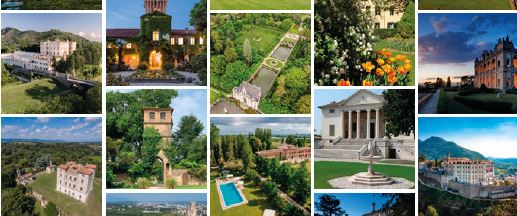 La Conferenza Stampa Internazionale di lancio del progetto VilleCastelliDimore – Timeless Moments in The Land of Venice  si svolgerà pressoITB BERLINMessedamm 22, 14055 Berlin, Germanyin data 7 marzo 2023 alle ore 14.30all’interno dello stand della Regione Veneto(Pad/Halle 1.2 Stand 105)Trentun location di pregio a comporre una costellazione di offerte turistiche che spaziano geograficamente dal elta del Poalle Dolomiti, dal Lago di Garda fino alla del Brenta, passando per i Colli Berici ed Euganei, fino alle Colline del Prosecco.  VilleCastelliDimore oggi si presenta al pubblico attraverso il portale www.villecastellidimore.comdove è possibile non solo conoscere la ricca offerta turistica ed esperienziale di questo gruppo di dimore, ma anche prenotare il proprio soggiorno per una vacanza all’insegna dell’enogastronomia, della bellezza e del relax e scegliere tra molteplici tipologie di attività. Questo il motivo del lancio transfrontaliero: inserire il progetto nelle destinazioni turistiche valorizzando il patrimonio naturale e culturale di una Regione che ha un’altissima di luoghi eletti a siti Unesco, come le olline del Prosecco per il loro valore artistico universale. Sono previsti interventi di:Giulio Vallortigara Valmarana, comproprietario di Villa Valmarana ai Nani (Vicenza) e capofila del progettoElena Stella, consulente per la promo-commercializzazione internazionale del progettoModera:Alexandra Mattern, giornalista e imprenditrice nel settore del turismoRSVP uff. stampa di progetto Barbara Codogno, cell. 349-5319262